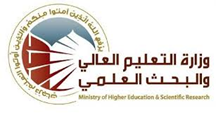 استمارة انجاز الخطة التدريسية للمادةاستمارة الخطة التدريسية للمادة	توقيع الاستاذ :						توقيع العميد :Course Weekly OutlineCourse  weekly Outline	Instructor Signature:					Dean Signature:الاسماحمد علي احمداحمد علي احمداحمد علي احمداحمد علي احمداحمد علي احمدالبريد الالكترونيahmedali@uodiyala.edu.iq    ahmedali@uodiyala.edu.iq    ahmedali@uodiyala.edu.iq    ahmedali@uodiyala.edu.iq    ahmedali@uodiyala.edu.iq    اسم المادةانتاج الاغنام والماعزانتاج الاغنام والماعزانتاج الاغنام والماعزانتاج الاغنام والماعزانتاج الاغنام والماعزمقرر الفصلخريفيخريفيخريفيخريفيخريفياهداف المادةان يتعرف الطالب على كيفية خلط العلائق للمجترات وتحليلها لمعرفة قيمتها الغذائيةان يتعرف الطالب على كيفية خلط العلائق للمجترات وتحليلها لمعرفة قيمتها الغذائيةان يتعرف الطالب على كيفية خلط العلائق للمجترات وتحليلها لمعرفة قيمتها الغذائيةان يتعرف الطالب على كيفية خلط العلائق للمجترات وتحليلها لمعرفة قيمتها الغذائيةان يتعرف الطالب على كيفية خلط العلائق للمجترات وتحليلها لمعرفة قيمتها الغذائيةالتفاصيل الاساسية للمادةمعرفة انواع الاعلاف وتصنيفاتها ومواصفاتها واختيار الافضل والانسب لتكوين عليقة مناسبة بافضل النسب الغذائية واقل تكلفةمعرفة انواع الاعلاف وتصنيفاتها ومواصفاتها واختيار الافضل والانسب لتكوين عليقة مناسبة بافضل النسب الغذائية واقل تكلفةمعرفة انواع الاعلاف وتصنيفاتها ومواصفاتها واختيار الافضل والانسب لتكوين عليقة مناسبة بافضل النسب الغذائية واقل تكلفةمعرفة انواع الاعلاف وتصنيفاتها ومواصفاتها واختيار الافضل والانسب لتكوين عليقة مناسبة بافضل النسب الغذائية واقل تكلفةمعرفة انواع الاعلاف وتصنيفاتها ومواصفاتها واختيار الافضل والانسب لتكوين عليقة مناسبة بافضل النسب الغذائية واقل تكلفةالكتب المنهجيةكتاب تغذية الحيوان  (منهجي) المؤلف – ماكدونالد – ترجمة سعد عبد الحسين ، طلال يوسف ( جامعة بغداد)كتاب تغذية الحيوان  (منهجي) المؤلف – ماكدونالد – ترجمة سعد عبد الحسين ، طلال يوسف ( جامعة بغداد)كتاب تغذية الحيوان  (منهجي) المؤلف – ماكدونالد – ترجمة سعد عبد الحسين ، طلال يوسف ( جامعة بغداد)كتاب تغذية الحيوان  (منهجي) المؤلف – ماكدونالد – ترجمة سعد عبد الحسين ، طلال يوسف ( جامعة بغداد)كتاب تغذية الحيوان  (منهجي) المؤلف – ماكدونالد – ترجمة سعد عبد الحسين ، طلال يوسف ( جامعة بغداد)المصادر الخارجيةفسلجة هضم وتغذية المجترات ، الجزء الاول ، ترجمة د. علي عبد الكريم العطار- جامعة البصرة فسلجة هضم وتغذية المجترات ، الجزء الثاني ، ترجمة د. فاروق حبيب غريب - جامعة البصرة شبكة الانترنت شبم-الانترنتفسلجة هضم وتغذية المجترات ، الجزء الاول ، ترجمة د. علي عبد الكريم العطار- جامعة البصرة فسلجة هضم وتغذية المجترات ، الجزء الثاني ، ترجمة د. فاروق حبيب غريب - جامعة البصرة شبكة الانترنت شبم-الانترنتفسلجة هضم وتغذية المجترات ، الجزء الاول ، ترجمة د. علي عبد الكريم العطار- جامعة البصرة فسلجة هضم وتغذية المجترات ، الجزء الثاني ، ترجمة د. فاروق حبيب غريب - جامعة البصرة شبكة الانترنت شبم-الانترنتفسلجة هضم وتغذية المجترات ، الجزء الاول ، ترجمة د. علي عبد الكريم العطار- جامعة البصرة فسلجة هضم وتغذية المجترات ، الجزء الثاني ، ترجمة د. فاروق حبيب غريب - جامعة البصرة شبكة الانترنت شبم-الانترنتفسلجة هضم وتغذية المجترات ، الجزء الاول ، ترجمة د. علي عبد الكريم العطار- جامعة البصرة فسلجة هضم وتغذية المجترات ، الجزء الثاني ، ترجمة د. فاروق حبيب غريب - جامعة البصرة شبكة الانترنت شبم-الانترنتتقديرات الفصلالفصل الدراسيالمختبرالامتحانات اليوميةالعملي النهائيالامتحان النهائيتقديرات الفصل20%15%5%20%40%معلومات اضافيةالنظام الدراسي للمادة فصلي وليس سنوي ويقدم خلال الفصل الخريفي النظام الدراسي للمادة فصلي وليس سنوي ويقدم خلال الفصل الخريفي النظام الدراسي للمادة فصلي وليس سنوي ويقدم خلال الفصل الخريفي النظام الدراسي للمادة فصلي وليس سنوي ويقدم خلال الفصل الخريفي النظام الدراسي للمادة فصلي وليس سنوي ويقدم خلال الفصل الخريفي الاسبوعالمادة النظريةالمادة العمليةالملاحظات1تعاريف ومداخل لمادة اعلاف وعلائقتقسيم المادة العلفية2تصنيف الاعلافحساب مكونات العليقة على اساس الوزن الرطب3الصفات العامة للمواد العلفيةحساب مكونات العليقة على اساس الوزن الجاف4عمليات تصنيع الاعلافحساب مجموع العناصر الكلية المهضومة5السايلج وتصنيعهحساب ميزان النتروجين6الدريس وتصنيعهحساب معامل الهضم7حسابات الطاقةتقدير العنصر المهضوم8العوامل المؤثرة على هضم الاعلافتكوين العلائق9المعاملات الكيمياويةالطرق المستخدمة في خلط العلائق10استخدام المركبات النتروجينية غي البروتينيةاستخدامات الطريقة الجبرية11العوامل المؤثرة في استهلاك العلفاستخدامات طريقة مربع بيرسن12القواعد الاساسية في تكوين العلائقضبط حسابات الطريقة الجبرية وطريقة مربع بيرسنCourse InstructorAHMED ALI AHMEDAHMED ALI AHMEDAHMED ALI AHMEDAHMED ALI AHMEDAHMED ALI AHMEDE_mailahmedali@uodiyala.edu.iq    ahmedali@uodiyala.edu.iq    ahmedali@uodiyala.edu.iq    ahmedali@uodiyala.edu.iq    ahmedali@uodiyala.edu.iq    TitleFeed and rationsFeed and rationsFeed and rationsFeed and rationsFeed and rationsCourse CoordinatorAutumnalAutumnalAutumnalAutumnalAutumnalCourse ObjectiveThe student will learn how to mix ruminant diets and analyze them to determine their nutritional valueThe student will learn how to mix ruminant diets and analyze them to determine their nutritional valueThe student will learn how to mix ruminant diets and analyze them to determine their nutritional valueThe student will learn how to mix ruminant diets and analyze them to determine their nutritional valueThe student will learn how to mix ruminant diets and analyze them to determine their nutritional valueCourse DescriptionKnowing the types of feed, their classifications and specifications, and choosing the best and most suitable to form a suitable feed with the best nutritional ratios and the lowest cost.Knowing the types of feed, their classifications and specifications, and choosing the best and most suitable to form a suitable feed with the best nutritional ratios and the lowest cost.Knowing the types of feed, their classifications and specifications, and choosing the best and most suitable to form a suitable feed with the best nutritional ratios and the lowest cost.Knowing the types of feed, their classifications and specifications, and choosing the best and most suitable to form a suitable feed with the best nutritional ratios and the lowest cost.Knowing the types of feed, their classifications and specifications, and choosing the best and most suitable to form a suitable feed with the best nutritional ratios and the lowest cost.TextbookAnimal Nutrition Book (Systematic) Author - MacDonald - Translated by Saad Abdul Hussein, Talal Youssef (University of Baghdad)Animal Nutrition Book (Systematic) Author - MacDonald - Translated by Saad Abdul Hussein, Talal Youssef (University of Baghdad)Animal Nutrition Book (Systematic) Author - MacDonald - Translated by Saad Abdul Hussein, Talal Youssef (University of Baghdad)Animal Nutrition Book (Systematic) Author - MacDonald - Translated by Saad Abdul Hussein, Talal Youssef (University of Baghdad)Animal Nutrition Book (Systematic) Author - MacDonald - Translated by Saad Abdul Hussein, Talal Youssef (University of Baghdad)Course AssessmentTerm TestsLaboratoryQuizzesFinal E. practicalFinal ExamCourse Assessment (20%) (15%) (5%)20% (40%)General NotesThe system to Article quarterly rather than annually and offers during the autumnThe system to Article quarterly rather than annually and offers during the autumnThe system to Article quarterly rather than annually and offers during the autumnThe system to Article quarterly rather than annually and offers during the autumnThe system to Article quarterly rather than annually and offers during the autumnweekTopics CoveredLab. Experiment AssignmentsNotes1Definitions and entries for feed and rationsDividing the feed material2Feed classificationCalculate feed ingredients based on wet weight3
General characteristics of feed materials.Calculation of feed components based on dry weight4Feed manufacturing processes, calculating the total number of digested elements5Silage and its manufacture. Nitrogen balance calculation6hey and its processingcalculating the digestibility coefficient7Energy calculationsestimate the digested element8Factors affecting feed digestibility: composition of the diet9Chemical treatments methods used in mixing diets10methods used in mixing dietsUses of the algebraic method11Factors affecting feed consumption uses of the Pearson square method12Basic rules in forming the feedcontrolling the calculations of the algebraic method and the Pearson square method